Экскурсионный тур «Лучи Хакасии»ИнфосправкаЭкскурсионный тур «Лучи Хакасии» (8 дней/7 ночей) проходит на территории республики Хакасия.РегионРеспублика Хакасия расположена на юге Сибири в левобережной части бассейна Енисея. На севере и востоке граничит с Красноярским краем, на юге – с Республикой Тува, на юго-западе – с Республикой Алтай, на западе – с Кемеровской областью. Площадь территории – 61,9 тыс. км2. Численность населения республики – 535 тыс. человек. Часовая разница с Москвой + 4 часа.Хакасию называют "музеем под открытым небом". Ее история богата и продолжительна. Счет идет не на столетия, а на тысячелетия. Первое государство Дин Линов, живших на этой земле в VII-III веках до нашей эры, оставили о себе память в поражающих воображение курганных захоронениях, мистических наскальных рисунках.Наиболее крупные из озер Хакасии – Беле, Шира, Иткуль и другие – сосредоточены в центре Ширинского района, представляющего собой сравнительно плоскую равнину с обширными озерными котловинами.Богат и разнообразен животный мир Хакасии. Поражает своим многообразием фауна птиц, которая составляет 317 видов. Довольно богат видовой состав млекопитающих, содержащий 76 видов, в их числе -  заяц-русак, ондатра, американская норка, бобр и кабан. Красный волк, снежный барс и архар - исключительно редкие животные, они повсеместно занесены в Красную книгу России.Административный центр – город Абакан, население 176 тыс. человек. Достопримечательности города: Хакасский Национальный Краеведческий музей, кафедральный Преображенский собор, стела «Лора», парк ландшафтного дизайна.Как добратьсяМаршрут начинается в Абакане.   Существуют прямые рейсы Москва-Абакан: авиакомпании «Аэрофлот» (вылет 23:40, прилет в 08:10, ежедневно) и «S7» (вылет 21:55, прилет 06:35, ежедневно). Обратно авиакомпанией «Аэрофлот» (вылет 09:30, прилет в 10:25, ежедневно) и «S7» (вылет 07:40, прилет 09:00, ежедневно).Кроме того, в Абакан ежедневно ходит поезд № 124 из Красноярска и № 068 из Москвы через Екатеринбург, Новосибирск и другие города. Прибытие в Абакан поездов 06:00-06:35. Отправление из Абакана в 18:00-19:30Организация встречи и проводыТрансферы из аэропорта или железнодорожного вокзала до гостиницы не предусмотрены этим туром.В день начала тура в 13:00 в фойе гостиницы «Абакан» вас встретит экскурсовод.Также не предоставляется обратный трансфер в аэропорт или ж/д вокзал. Экскурсионная программа тура заканчивается к 15:00 в 7 день тура, вечером вы можете сесть на поезд, авиарейсы же отправляются из Абакана утром, в 8 день.Абакан - компактный город, железнодорожный вокзал находится в центре города. Аэропорт - на окраине, в черте города. Вы можете взять такси, стоимость не будет превышать 100 руб. от ж/д вокзала, 300 руб. - от аэропорта.Адрес гостиницы «Абакан»: проспект Ленина, 59. Расстояние от жд вокзала 1,3 км, от аэропорта 7 км.От аэропорта Вы можете доехать до гостиницы «Абакан» на общественном транспорте (автобусы № 32, 112а, 122а, 132а, троллейбусы №3, 4, 5). Автобусная остановка «Главпочтамт».ПогодаКлимат Хакасии резко континентальный, с холодной зимой и жарким летом, с резкими колебаниями температуры и количеством осадков. Солнечных дней здесь почти столько же, сколько в Крыму. В степи лето длится от второй половины мая до середины сентября, в горах – от середины июня до конца августа. Самый жаркий месяц – июль (среднесуточная температура в степи – около 20 0 С). Во второй половине сентября наступает бабье лето, обычно довольно продолжительное.В июне очень красиво, так как зелень еще очень нежная и свежая, все цветет, и каждую неделю меняются цвет. В горах можно увидеть снег. Днем тепло, но вечером прохладно. В этот период стоит стабильная теплая погода.Июль - самый жаркий месяц, но иногда неделю могут идти дожди. В этом месяце обычно стабильная теплая температура воздуха ночью и днем. В конце месяца начинает выгорать степь.В августе до середины месяца обычно стоит теплая погода, а во второй половине уже начинает холодать. Ночи становятся прохладнее. В конце августа опять начинают меняться цвета, листья на деревьях становятся красными и желтыми. В этот период много грибов и ягод.Сентябрь богат различными красками. Преобладают красно-желто-зеленые тона. Обычно в начале сентября стоит теплая погода, но ночи уже прохладные. Во второй половине сентября возможны затяжные дожди, температура воздуха опускается до +5 0 С.Необходимо взять собойОдежда для путешествия должна быть, в первую очередь, удобной. Пожалуйста, возьмите с собой то, что вы обычно надеваете для пеших прогулок и отдыха.светлых тонов рубашка с длинными рукавами и легкие брюки, которые смогут защитить ваши ноги от колючей травы в степяхшорты, футболки светлых тоновноски х/б 2-3 парынепродуваемая и непромокаемая куртка/дождевик2 пары обуви: пара легкой спортивной обуви (лучше закрытого типа) и сланцышляпа или кепка для защиты головы от солнцасолнцезащитные очкисолнцезащитный крем (в Туве и Хакасии высокая солнечная активность)купальный костюмфонарик, он понадобится вам в вечернее время на турбазах и в юрточных комплексахрепеллентыпредметы личной гигиеныдоговор, подтверждающий приобретение тураполис ОМСстраховка от клещевого энцефалита в случае ее наличияиндивидуальные лекарства, при наличии хронических заболеванийналичные деньги (на сувениры, дополнительное питание, сладости, спиртные напитки, такси, прочие личные расходы)Дорожная сумка, рюкзак или чемодан: что выбрать для путешествия, решать вам, подходят все варианты. Вам не придется переносить свой багаж на большие расстояния.Что НЕ нужно брать с собой:палатки, спальники и прочее туристическое снаряжениепосудамылотуалетная бумагаполотенца (необходимости в личном полотенце нет, все места размещения выдают полотенца, но вы можете взять свое из соображений личной гигиены)Размещение в туреГостиница «Абакан» На протяжение более чем 50 лет двери гостиницы Абакан открыты для клиентов, которые ценят уют и комфорт по умеренным ценам. Вежливое и внимательное отношение обслуживающего персонала, который поддерживает лучшие традиции русского гостеприимства, сделает приятным Ваше пребывание в гостинице Абакан. Все номера оснащены кабельным телевиденьем, холодильником, телефоном, классически оборудованным санузлом, ванна/душ. Гостиница расположена в центре города. Дополнительные услуги: бар, кафе, парикмахерская, косметический салон, медкабинет.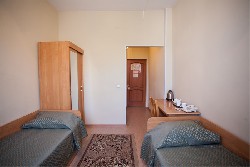 Размещение туристов в стандартных двухместных номерах (за доплату одноместные), площадь номера 15 кв.м. Ванна, две односпальные кровати, ТВ, холодильник, телефон. Также за доплату возможно размещение в номере «комфорт» с одной двуспальной кроватью.Адрес гостиницы «Абакан»: проспект Ленина, 59. Расстояние от ж/д вокзала 1,3 км, от аэропорта 7 км.Юрточный комплекс «Кюг» Комплекс расположен в 140 километрах от Абакана, на берегу небольшой реки Аскиз, на границе двух горных массивов Алтая и Саян, практически на территории национального заповедника «Казановка». Проживание на базе в деревянных юртах, специально построенных для туристов. Каждая юрта имеет все необходимое для комфортного отдыха, рассчитана на двух человек. Отдельно расположены столовая, стационарные туалеты, душевые кабины. В юрте просторно и уютно. Из мебели - 2 деревянные кровати, небольшой шкаф, тумбочка, подставка для чемодана. У двери - рукомойник и раковина-тюльпан. 
Дополнительные услуги: баня, конные прогулки, услуги травника. 
Адрес: Республика Хакасия, Аскизский район, с.Казановка.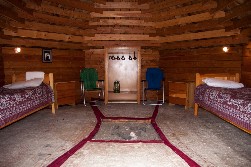 Туристы проведут 3 ночи в уютной деревянной базе отдыха с видом на озеро Белё, в непосредственной близости к пляжу.
База находится в экологически чистой заповедной зоне.Размещение в двухместных номерах с раздельными односпальными кроватями. За дополнительную плату проживание в одноместных номерах. Удобства на территории (деревянный туалет, умывальники, душ). Также есть баня. Недалеко от базы есть магазин и летние кафе.Пляж песчано-галечный. На берегу происходит прокат катамаранов, водных лыж, плюшек и гидроциклов.ПитаниеНа протяжении всего тура Вы будете обеспечены горячим питанием согласно программе. В гостинице и юрточном комплексе, во время переездов короткие пикники, сух пайки. Кофе, чай, вода входят в стоимость. Алкогольные напитки не входят в стоимость. Мы также учитываем по возможности пожелания людей, соблюдающих диету, вегетарианцев. Для этого вам необходимо заполнить анкету, указав ваши пожелания, и заблаговременно отправить ее нам. В случае если вы не указали особые пожелания к питанию, вам будет предоставлено стандартное европейское питание с элементами блюд национальной кухни. Изменение меню во время тура возможно только за дополнительную плату.Национальные блюда русской и хакасской кухни являются неотъемлемой частью нашей программы. Традиционными блюдами русской кухни считаются блины, жареные и печеные пироги, пельмени, соленые огурцы, винегрет, щи, морсы и многое другое. Основной пищей хакасам служат зимой мясные, летом – молочные блюда. Также в большом почете у хакасов хлеб. Распространены супы (угре) и бульоны (мун) с отварным мясом. Наиболее популярными являются крупяной суп (чарба угре) и ячменный (коче угре).БезопасностьВ каждом транспортном средстве имеется аптечка. Водители и гиды, сопровождающие группу, прослушали курс по оказанию первой медицинской помощи. На период отдыха каждому туристу предоставляется страховка от несчастного случая «Надежда» (минимальная страховая сумма 20.000 руб.), телефон круглосуточного сервисного центра +7 (812) 325 72 92, +7 800 333 72 92. Страховка от клещевого энцефалита предоставляется за дополнительную плату 400 руб./чел, при путешествии в период клещевой активности (май-середина июля) советуем заранее пройти вакцинацию и иметь страховку.Сотовая связьНа большей части маршрута есть сотовая связь операторов МТС, Билайн, Мегафон, Теле2, которая работает, но с перебоями. На территории самого юрточного комплекса «Кюг» сотовой связи нет.Условия автоперевозокПутешествия организуются на минивенах, микроавтобусах (Ford Transit, Mercedes Sprinter) или больших автобусах в зависимости от количества человек в группе. Окончательное решение при выборе транспорта принимается по факту формирования группы, обычно за 10 дней до начала тура. Все туристические программы компании обслуживают комфортабельный транспорт с кондиционером, аудио- и видео-системой. Каждые 1,5-2 часа мы делаем остановки, поэтому путешествие не кажется утомительным. В программе специально предложены дни, когда мы вообще не едем, а находимся на местах отдыха. Не допускаются: курение в автобусах, остановки в запрещенных местах, заповедных зонах. Ночные переезды запрещены в связи с сезонным выпасом скота.Услуги гидовНа протяжении всего тура вас будут сопровождать высококвалифицированные гиды, имеющие многолетний опыт работы на маршруте, прослушавшие обязательный курс по оказанию первой медицинской помощи. Мы считаем, что благодаря нашим гидам тур стал таким насыщенным и богатым на открытия. Их профессионализм, открытость и дружелюбие помогут Вам почувствовать древнее дыхание этой земли. Говорят, что без гида любой, даже короткий переезд - всего лишь преодоление расстояний, с гидом - это уже путешествие.Комары и клещиВ Хакасии комаров не много, всплески их активности в основном приурочены к длительным дождям, а это очень редкое явление для Хакасии. Мы рекомендуем стараться следить за тем, чтобы руки и ноги были закрыты после сумерек, так как комары более всего активны вечером. В стоимость тура не включена страховка от клещевого энцефалита (желательна в период с мая по середину июля). ПрочееИнформация с телефонами встречающего гида, а также почасовая программа тура предоставляются за 7 дней до даты начала тура. Ваши страховки, а также заказанные дополнительно ж/д или авиабилеты вы сможете получить у гида в день начала тура.Популярные сувениры и подарки из Республики Хакасия:этнографические рукодельные подарки, амулеты диски с этно-музыкой музыкальные инструментыкопии наскальных рисунков, собранных в музее-заповеднике «Казановка» талкан – обжаренные зерна пшеницы или ячменя – хорошо для приготовления каши и печенья кедровые орехи и сильноалкогольная настойка на орехах – кедровка свежесобранные ягоды и варенья различные изделия из камня национальная одежда Желаем Вам приятного путешествия!